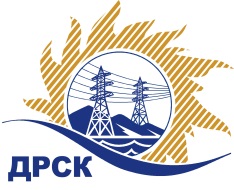 Акционерное Общество«Дальневосточная распределительная сетевая  компания»Протокол процедуры вскрытия поступивших конвертов с заявками участников на переторжкуСПОСОБ И ПРЕДМЕТ ЗАКУПКИ: Открытый электронный запрос предложений на право заключения Договора на поставку «Низковольтная аппаратура».  Закупка № 119 раздел 1.2, 2.1.2, 2.2.2, 4.2.  ГКПЗ 2017ПРИСУТСТВОВАЛИ: 3 члена постоянно действующей Закупочной комиссии 2-го уровня. Информация о результатах вскрытия конвертов:В адрес Организатора закупки поступило 3 (три) заявки на участие в  процедуре переторжки.Вскрытие конвертов было осуществлено в электронном сейфе Организатора закупки на Торговой площадке Системы www.b2b-energo.ru. автоматически.Дата и время начала процедуры вскрытия конвертов с предложениями на участие в переторжке: 09:00 часов (московского времени) 13.01.2017 г.Место проведения процедуры вскрытия конвертов с заявками на участие в переторжке: Торговая площадка Системы www.b2b-energo.ru.В конвертах обнаружены заявки следующих участников:Ответственный секретарь Закупочной комиссии 2 уровня  		                                                               М.Г. ЕлисееваЧуясова Е.Г.(416-2) 397-268chuyasova-eg@drsk.ru.49/МТПиР -Пг. Благовещенск13  января  2017 г.№п/пНаименование Участника закупки и его адресОбщая цена заявки до переторжки, руб. без НДСОбщая цена заявки после переторжки, руб. без НДСООО "Промстройэлектро" 650010, г. Кемерово, ул.Совхозная 151А3 947 108,00 3 942 077,002.ООО "СИБАВТОМАТИКА ВОСТОК" 630501, г. Краснообск, ул. Восточная, д. 3, этаж 2, каб. 13 963 421,38 3 730 800,43 3.ООО "Минимакс" 196084, г. Санкт-Петербург, Лиговский пр., д. 2606 307 456,10 4 911 568,38 